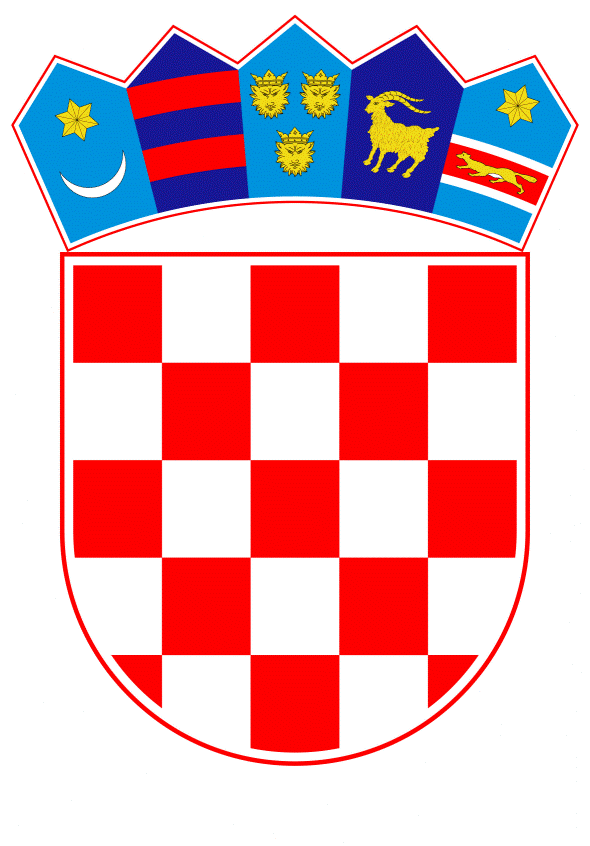 VLADA REPUBLIKE HRVATSKEZagreb, 15. lipnja 2022._______________________________________________________________________________________________________________________________________________________________________________________________________________________________VLADA REPUBLIKE HRVATSKENACRTKONAČNI PRIJEDLOG ZAKONA O IZMJENAMA ZAKONA O PROVEDBI UREDBE (EZ) BR. 1829/2003 EUROPSKOGA PARLAMENTA I VIJEĆA OD 22. RUJNA 2003. GODINE O GENETSKI MODIFICIRANOJ HRANI I HRANI ZA ŽIVOTINJE I UREDBE (EZ) BR. 1830/2003 EUROPSKOGA PARLAMENTA I VIJEĆA OD 22. RUJNA 2003. GODINE O SLJEDIVOSTI I OZNAČAVANJU GENETSKI MODIFICIRANIH ORGANIZAMA I SLJEDIVOSTI HRANE I HRANE ZA ŽIVOTINJE PROIZVEDENIH OD GENETSKI MODIFICIRANIH ORGANIZAMA KOJOM SE IZMJENJUJE I DOPUNJUJE DIREKTIVA 2001/18/EZZagreb, lipanj 2022.KONAČNI PRIJEDLOG ZAKONA O IZMJENAMA ZAKONA O PROVEDBI UREDBE (EZ) BR. 1829/2003 EUROPSKOGA PARLAMENTA I VIJEĆA OD 22. RUJNA 2003. GODINE O GENETSKI MODIFICIRANOJ HRANI I HRANI ZA ŽIVOTINJE I UREDBE (EZ) BR. 1830/2003 EUROPSKOGA PARLAMENTA I VIJEĆA OD 22. RUJNA 2003. GODINE O SLJEDIVOSTI I OZNAČAVANJU GENETSKI MODIFICIRANIH ORGANIZAMA I SLJEDIVOSTI HRANE I HRANE ZA ŽIVOTINJE PROIZVEDENIH OD GENETSKI MODIFICIRANIH ORGANIZAMA KOJOM SE IZMJENJUJE I DOPUNJUJE DIREKTIVA 2001/18/EZČlanak 1.U Zakonu o provedbi Uredbe (EZ) br. 1829/2003 Europskoga parlamenta i Vijeća od 22. rujna 2003. godine o genetski modificiranoj hrani i hrani za životinje i Uredbe (EZ) br. 1830/2003 Europskoga parlamenta i Vijeća od 22. rujna 2003. godine o sljedivosti i označavanju genetski modificiranih organizama i sljedivosti hrane i hrane za životinje proizvedenih od genetski modificiranih organizama kojom se izmjenjuje i dopunjuje Direktiva 2001/18/EZ („Narodne novine“, br. 18/13., 47/14. i 114/18.), naziv Zakona mijenja se i glasi: „Zakon o provedbi uredbi Europske unije o sljedivosti i označavanju genetski modificirane hrane i hrane za životinje“.Članak 2.Članak 1. mijenja se i glasi:„Ovim se Zakonom utvrđuju nadležna tijela i njihove zadaće, službene kontrole i prekršajne odredbe za provedbu: Uredbe (EZ) br. 1829/2003 Europskog parlamenta i Vijeća od 22. rujna 2003. o genetski modificiranoj hrani i hrani za životinje (SL L 268, 18.10.2003., u daljnjem tekstu: Uredba (EZ) br. 1829/2003), kako je posljednji puta izmijenjena Uredbom (EU) 2019/1381 Europskog parlamenta i Vijeća od 20. lipnja 2019. o transparentnosti i održivosti procjene rizika EU-a u prehrambenom lancu i o izmjeni uredbi (EZ) br. 178/2002, (EZ) br. 1829/2003, (EZ) br. 1831/2003, (EZ) br. 2065/2003, (EZ) br. 1935/2004, (EZ) br. 1331/2008, (EZ) br. 1107/2009 i (EU) 2015/2283 te Direktive 2001/18/EZ, (SL L 231, 6.9.2019.) i Uredbe (EZ) br. 1830/2003 Europskog parlamenta i Vijeća od 22. rujna 2003. o sljedivosti i označavanju genetski modificiranih organizama te sljedivosti hrane i hrane za životinje proizvedene od genetski modificiranih organizama i izmjeni Direktive 2001/18/EZ (SL L 268, 18.10.2003., u daljnjem tekstu: Uredba (EZ) br. 1830/2003).“.Članak 3.U članku 4. točka 1. mijenja se i glasi:„1. zaprima zahtjeve za izdavanje odobrenja za stavljanje na tržište hrane iz članka 3. i članka 15. stavka 1. Uredbe (EZ) br. 1829/2003 koji su podneseni u skladu sa standardnim formatima podataka, ako postoje na temelju članka 39.f Uredbe (EZ) br. 178/2002 Europskog parlamenta i Vijeća od 28. siječnja 2002. o utvrđivanju općih načela i uvjeta zakona o hrani, osnivanju Europske agencije za sigurnost hrane te utvrđivanju postupaka u područjima sigurnosti hrane (SL L 31, 1.2.2002.) kako je posljednji put izmijenjena Uredbom (EU) 2019/1381 Europskog parlamenta i Vijeća od 20. lipnja 2019. o transparentnosti i održivosti procjene rizika EU-a u prehrambenom lancu i o izmjeni uredbi (EZ) br. 178/2002, (EZ) br. 1829/2003, (EZ) br. 1831/2003, (EZ) br. 2065/2003, (EZ) br. 1935/2004, (EZ) br. 1331/2008, (EZ) br. 1107/2009 i (EU) 2015/2283 te Direktive 2001/18/EZ (SL L 231, 6.9.2019.) te pisanim putem potvrđuje njihovo zaprimanje sukladno članku 5. stavku 2.a podstavku i) Uredbe (EZ) br. 1829/2003 i članku 17. stavku 2.a podstavku i) Uredbe (EZ) br. 1829/2003“.Članak 4.U članku 5. stavak 1. mijenja se i glasi:„(1) Službene kontrole nad provedbom Uredbe (EZ) br. 1829/2003, Uredbe (EZ) br. 1830/2003 i ovoga Zakona provode sanitarni inspektori, veterinarski inspektori i poljoprivredni inspektori Državnog inspektorata sukladno propisima kojima su uređeni djelokrug i ovlasti Državnog inspektorata, te propisima kojima je uređeno postupanje s genetski modificiranim organizmima te propisima kojima je uređeno postupanje u području hrane.“.Članak 5.U članku 7. stavku 2. riječi: „od 10.000,00 do 15.000,00 kuna“ zamjenjuju se riječima: „od 5.000,00 do 15.000,00 kuna“. U stavku 3. riječi: „od 10.000,00 do 15.000,00 kuna“ zamjenjuju se riječima: „od 5.000,00 do 10.000,00 kuna“.Stavci 5. i 6. mijenjaju se i glase:„(5) Novčanu kaznu za prekršaje u iznosu od 2.500,00 kuna na mjestu počinjenja prekršaja nadležni inspektori iz članka 5. ovoga Zakona mogu izreći odgovornoj osobi u pravnoj osobi za postupanja protivna odredbama stavka 1. ovoga članka.(6) Za prekršaje iz stavka 1. ovoga članka novčana kazna u iznosu od 1.500,00 kuna na mjestu počinjenja prekršaja može se izreći fizičkoj osobi obrtniku i osobi koja obavlja drugu samostalnu djelatnost.“.Članak 6.Ovaj Zakon stupa na snagu osmoga dana od dana objave u „Narodnim novinama“.O B R A Z L O Ž E N J ERAZLOZI ZBOG KOJIH SE ZAKON DONOSI Zakonom o provedbi Uredbe (EZ) br. 1829/2003 Europskoga parlamenta i Vijeća od 22. rujna 2003. godine o genetski modificiranoj hrani i hrani za životinje i Uredbe (EZ) br. 1830/2003 Europskoga parlamenta i Vijeća od 22. rujna 2003. godine o sljedivosti i označavanju genetski modificiranih organizama i sljedivosti hrane i hrane za životinje proizvedenih od genetski modificiranih organizama kojom se izmjenjuje i dopunjuje Direktiva 2001/18/EZ („Narodne novine“, br. 18/13., 47/14. i 114/18., u daljnjem tekstu: Zakon), utvrđuje se nadležno tijelo i zadaće nadležnoga tijela za provedbu Uredbe (EZ) br. 1829/2003 Europskog parlamenta i Vijeća od 22. rujna 2003. o genetski modificiranoj hrani i hrani za životinje (SL L 268, 18.10.2003. sa svim izmjenama i dopunama, u daljnjem tekstu: Uredba (EZ) br. 1829/2003) i Uredbe (EZ) br. 1830/2003 Europskog parlamenta i Vijeća od 22. rujna 2003. o sljedivosti i označavanju genetski modificiranih organizama te sljedivosti hrane i hrane za životinje proizvedene od genetskih modificiranih organizama i izmjeni Direktive 2001/18/EZ (SL L 268, 18.10.2003. sa svim izmjenama i dopunama, u daljnjem tekstu: Uredba (EZ) br. 1830/2003).Navedeni Zakon noveliran je 2014. i 2018. zbog provedbe mjere sadržane u Nacionalnom programu reformi za 2018. godinu, a vezano za jačanje konkurentnosti gospodarstva i unaprjeđenja poslovnog okruženja (mjera 4.1. i 4.1.1.), odnosno provedbe mjere „Objedinjavanje gospodarskih inspekcija“ u novo osnovanom Državnom inspektoratu.Predloženim zakonom transponirat će se u zakonodavstvo Republike Hrvatske odredbe Uredbe (EU) 2019/1381 Europskog parlamenta i Vijeća od 20. lipnja 2019. o transparentnosti i održivosti procjene rizika EU-a u prehrambenom lancu i o izmjeni uredbi (EZ) br. 178/2002, (EZ) br. 1829/2003, (EZ) br. 1831/2003, (EZ) br. 2065/2003, (EZ) br. 1935/2004, (EZ) br. 1331/2008, (EZ) br. 1107/2009 i (EU) 2015/2283 te Direktive 2001/18/EZ (SL L 231, 6.9.2019., u daljnjem tekstu: Uredba (EU) 2019/1381).Predloženim zakonom osigurava se provedba članka 2. Uredbe (EU) 2019/1381, kojim se izmjenjuju članak 5. stavak 3., članak 6. stavak 7., članak 10. stavak 1., članak 11. stavak 2., članak 17. stavak 3., članak 18. stavak 7., članak 22. stavak 1., članak 23. stavak 2., članak 29. stavci 1. i 2., članak 30. Uredbe (EZ) br. 1829/2003, a kojim će se osigurati transparentno, stalno i vjerodostojno obavješćivanje o riziku tijekom cijele analize rizika među svim dionicima u postupku odobravanja genetski modificirane hrane i hrane za životinje (pravne osobe koje procjenjuju rizik i nadležna tijela koja upravljaju rizikom na nacionalnoj razini te osobe koje su odgovorne za stavljanje genetski modificirane hrane na tržište Europske unije), s ciljem zaštite zdravlja ljudi, životinja, biljaka i okoliša, odnosno interesa potrošača.Predmetnim zakonskim prijedlogom vrši se i usklađivanje s Uredbom o unutarnjem ustrojstvu Državnog inspektorata („Narodne novine“, br. 97/20., 119/20. i 104/21.), a vezano za nazive nadležnih inspektora.Predloženim zakonom razrađuju se prekršajne odredbe, odnosno klasificiraju se u skladu s vrstom prekršaja vezanim za stavljanje na tržište genetskih modificiranih organizama namijenjenih za uporabu u hrani ili genetski modificirane hrane ili hrane za životinje bez odobrenja i ako nisu ispunjeni uvjeti odredbi Uredbe (EZ) br. 1829/2003 i Uredbe (EZ) br. 1830/2003. Rasponom prekršaja od 5.000,00 do 15.000,00 kuna omogućuje se tijelima nadležnim za provođenje službenih kontrola kažnjavanje odgovorne osobe u pravnoj osobi, odnosno fizičke osobe u skladu s vrstom prekršaja, bonitetom poslovanja pravne, odnosno fizičke osobe te u skladu s odredbama posebnog zakona kojima se uređuje područje hrane i hrane za životinje općenito.PITANJA KOJA SE ZAKONOM RJEŠAVAJU Predloženim zakonom se revidiraju dosadašnja pozivanja na relevantne propise Europske unije s obzirom na to da su u međuvremenu na razini Europske unije doneseni novi obvezujući propisi za sve države članice Europske unije.Nadalje, predloženim zakonom se revidiraju dosadašnje odredbe Zakona koje reguliraju provedbu pojedinih odredbi Uredbe (EZ) br. 1829/2003, na način da se odredbe kojima se regulira postupak autorizacije nadopunjuju odredbama novog zakonodavstva Europske unije, odnosno Uredbom (EU) 2019/1381, koje će osigurati transparentnost podataka, stalno i uključivo obavješćivanje o riziku tijekom cijelog postupka autorizacije posebno u dijelu postupka procjene rizika genetski modificirane hrane i genetski modificirane hrane za životinje u koji postupak su uključene osobe koje procjenjuju rizik te osobe koje upravljaju rizikom kako na razini Europske unije, tako i na nacionalnoj razini. Nadalje, uvedeno je načelo oportuniteta u slučaju određenih prekršaja koji se odnose na označavanje i sljedivost genetski modificirane hrane i genetski modificirane hrane za životinje koji nisu namijenjeni krajnjem potrošaču i za koje je propisana novčana kazna, u iznosu od 30.000,00 do 50.000,00 kuna.Također, jasnije se definiraju prekršajne odredbe te se visine novčanih kazni prilagođavaju težini počinjenog prekršaja uzimajući u obzir mogući utjecaj na zdravlje i zaštitu interesa potrošača.III.	OBRAZLOŽENJE ODREDBI PREDLOŽENOG ZAKONAUz članak 1. Ovom odredbom mijenja se naziv Zakona u Zakon o provedbi uredbi Europske unije o sljedivosti i označavanju genetski modificirane hrane i hrane za životinje, zbog usklađivanja s Jedinstvenim metodološko-nomotehničkim pravilima za izradu akata koje donosi Hrvatski sabor („Narodne novine“, broj 74/15.).Uz članak 2.Ovim člankom utvrđuje se predmet Zakona vezano uz relevantne propise Europske unije. Uz članak 3.Ovim člankom mijenja se odredba članka 4. Zakona u vezi s postupkom zaprimanja zahtjeva na standardnim formatima za izdavanje odobrenja za stavljanje na tržište hrane iz članka 3. i članka 15. stavka 1. Uredbe (EZ) br. 1829/2003 te potvrđivanja njihovog zaprimanja od strane Ministarstva zdravstva kao nadležnog tijela. Uz članak 4.Ovim člankom mijenja se odredba u vezi s navođenjem inspekcija nadležnih za obavljanje poslova službenih kontrola nad provedbom Uredbe (EZ) br. 1829/2003, Uredbe (EZ) br. 1830/2003 i ovoga Zakona sukladno propisima kojima su uređeni djelokrug i ovlasti Državnog inspektorata te propisima kojima je uređeno postupanje s genetski modificiranim organizmima i propisima kojima je uređeno postupanje u području hrane i službenih kontrola hrane.Uz članak 5.Navedenim člankom revidirani su iznosi novčanih kazni u dijelu prekršajnih odredbi u odnosu na pravnu osobu, odgovornu osobu u pravnoj osobi i fizičkoj osobi, obrtniku i osobi koja obavlja drugu samostalnu djelatnost za postupanja protivna odredbama ovoga zakona. Uvedeno je načelo oportuniteta za određene prekršaje koje počine pravne osobe, odgovorne osobe u pravnoj osobi i fizičke osobe obrtnici te je propisana mogućnost naplate kazne na mjestu počinjenja prekršaja za pojedine prekršaje koje počine pravne osobe, odgovorne osobe u pravnoj osobi i fizičke osobe obrtnici.Uz članak 6. Ovim člankom uređuje se stupanje na snagu Zakona.IV.	OCJENA I IZVORI SREDSTAVA POTREBNIH ZA PROVEDBU ZAKONAZa provedbu ovoga zakona nije potrebno osigurati dodatna financijska sredstva u državnom proračunu Republike Hrvatske. V.	RAZLIKE IZMEĐU RJEŠENJA KOJA SE PREDLAŽU KONAČNIM PRIJEDLOGOM ZAKONA U ODNOSU NA RJEŠENJA IZ PRIJEDLOGA ZAKONA TE RAZLOZI ZBOG KOJIH SU TE RAZLIKE NASTALE U odnosu na tekst Prijedloga zakona koji je prošao prvo čitanje u Hrvatskome saboru, dodatno je nomotehnički dorađen članak 5. stavci 5. i 6. Konačnog prijedloga zakona, na način da je propisano da naplata novčane kazne na mjestu počinjenja prekršaja nije obligatorna. U raspravi o Prijedlogu zakona na radnim tijelima Hrvatskoga sabora, kao i u raspravi na sjednici Hrvatskoga sabora, nije bilo sadržajnih primjedbi i prijedloga o kojima bi se predlagatelj mogao posebno očitovati.VI.	PRIJEDLOZI I MIŠLJENJA DANI NA PRIJEDLOG ZAKONA KOJE PREDLAGATELJ NIJE PRIHVATIO, S OBRAZLOŽENJEM U raspravi o Prijedlogu zakona na radnim tijelima Hrvatskoga sabora, kao i u raspravi na sjednici Hrvatskoga sabora, nije bilo sadržajnih primjedbi i prijedloga o kojima bi se predlagatelj mogao posebno očitovati.TEKST ODREDBI VAŽEĆEG ZAKONA KOJE SE MIJENJAJUČlanak 1.Ovim se Zakonom utvrđuje nadležno tijelo i zadaće nadležnoga tijela za provedbu Uredbe (EZ) br. 1829/2003 Europskoga parlamenta i Vijeća od 22. rujna 2003. godine o genetski modificiranoj hrani i hrani za životinje (SL L 268, 18.10.2003.) sa svim izmjenama i dopunama – u daljnjem tekstu: Uredba (EZ) br. 1829/2003) i Uredbe (EZ) br. 1830/2003 Europskoga parlamenta i Vijeća od 22. rujna 2003. godine o sljedivosti i označavanju genetski modificiranih organizama i sljedivosti hrane i hrane za životinje proizvedenih od genetski modificiranih organizama, kojom se mijenja i dopunjuje Direktiva 2001/18/EZ (SL L 268, 18. 10. 2003. sa svim izmjenama i dopunama – u daljnjem tekstu: Uredba (EZ) br. 1830/2003).Članak 4.Ministarstvo obavlja sljedeće poslove:1.	zaprima zahtjeve za izdavanje odobrenja za stavljanje na tržište hrane iz članka 3. i članka 15. stavka 1. Uredbe (EZ) br. 1829/2003, te pisanim putem potvrđuje njihovo zaprimanje sukladno članku 5. stavku 2.a podstavku i) Uredbe (EZ) br. 1829/2003 i članku 17. stavku 2.a podstavku i) Uredbe (EZ) br. 1829/2003,2.	o zaprimljenim zahtjevima bez odgode obavještava Europsku agenciju za sigurnost hrane, sukladno članku 5. stavku 2.a podstavku ii) Uredbe (EZ) br. 1829/2003 i članku 17. stavku 2.a podstavku ii) Uredbe (EZ) br. 1829/2003,3.	zaprimljene zahtjeve i sve dodatne informacije koje dostave podnositelji, prosljeđuje Europskoj agenciji za sigurnost hrane sukladno članku 5. stavku a) podstavku iii) Uredbe (EZ) br. 1829/2003 i članku 17. stavku a) podstavku iii) Uredbe (EZ) br. 1829/2003.Članak 5.(1) Službene kontrole nad provedbom Uredbe (EZ) br. 1829/2003, Uredbe (EZ) br. 1830/2003 i ovoga Zakona provode sanitarni inspektori, veterinarski inspektori i inspektori za kakvoću hrane Državnog inspektorata sukladno propisima kojima su uređeni djelokrug i ovlasti Državnog inspektorata.(2) Ako određena genetski modificirana hrana i hrana za životinje, odnosno hrana i hrana za životinje proizvedena od genetski modificiranih organizama koja ispunjava uvjete iz Uredbe (EZ) br. 1829/2003 i Uredbe (EZ) br. 1830/2003, predstavlja rizik za zdravlje ljudi, okoliš ili životinje, nadležni inspektori ovlašteni su privremeno zabraniti stavljanje na tržište te hrane na području Republike Hrvatske, narediti njezino povlačenje s tržišta Republike Hrvatske ili ograničiti njezinu dostupnost potrošačima na tržištu Republike Hrvatske.Članak 7.(1) Novčanom kaznom od 50.000,00 do 100.000,00 kuna kaznit će se za prekršaj pravna osoba koja obavlja registriranu djelatnost proizvodnje, stavljanja na tržište ili korištenja genetski modificiranih organizama, hrane i hrane za životinje ako:1.	stavlja na tržište genetski modificirane organizme namijenjene za uporabu u hrani ili hranu iz članka 3. stavka 1. Uredbe (EZ) br. 1829/2003 bez odobrenja, te ako nisu ispunjeni uvjeti iz odobrenja (članak 4. stavak 2. Uredbe (EZ) br. 1829/2003),2.	nositelj odobrenja i korisnici ne ispune sve uvjete ili ograničenja iz odobrenja te ako ne osigura da se proizvodi, koji nisu navedeni u odobrenju, ne stavljaju na tržište kao hrana ili hrana za životinje (članak 9. stavak 1. Uredbe (EZ) br. 1829/2003),3.	hranu iz članka 12. stavka 1. Uredbe (EZ) br. 1829/2003 ne označi u skladu sa zahtjevima iz članaka 12. i 13. Uredbe (EZ) br. 1829/2003,4.	ne dokaže da sukladno članku 12. stavku 2. Uredbe (EZ) br. 1829/2003 provodi odgovarajuće mjere za izbjegavanje prisutnosti tvari iz članka 12. stavka 1. Uredbe (EZ) br. 1829/2003 u hrani (članak 12. stavak 3. Uredba (EZ) br. 1829/2003),5.	stavlja na tržište genetski modificirane organizme, rabi ili prerađuje proizvod iz članka 15. stavka 1. Uredbe (EZ) br. 1829/2003 bez odobrenja i ako ne ispunjava odgovarajuće uvjete iz odobrenja (članak 16. stavak 2. Uredbe (EZ) br. 1829/2003),6.	nositelj odobrenja i korisnici ne ispunjavaju sve uvjete ili ograničenja iz odobrenja te ne osiguraju da se proizvodi, koji nisu navedeni u odobrenju, ne stavljaju na tržište kao hrana ili hrana za životinje (članak 21. stavak 1. Uredbe (EZ) br. 1829/2003),7.	hranu za životinje iz članka 24. stavka 1. Uredbe (EZ) br. 1829/2003 ne označi u skladu sa zahtjevima iz članaka 24. i 25. Uredbe (EZ) br. 1829/2003,8.	ne dokaže da sukladno članku 24. stavku 2. Uredbe (EZ) br. 1829/2003 provodi odgovarajuće mjere za izbjegavanje prisutnosti tvari iz članka 24. stavka 1. Uredbe (EZ) br. 1829/2003 u hrani (članak 24. stavak 3. Uredbe (EZ) br. 1829/2003),9.	ne dokaže da sukladno članku 47. stavku 2. Uredbe (EZ) br. 1829/2003 provodi odgovarajuće mjere za izbjegavanje prisutnosti tvari iz članka 47. stavka 1. Uredbe (EZ) br. 1829/2003 u hrani,10.	subjekt u poslovanju s genetski modificiranom hranom ili genetski modificiranom hranom za životinje ne osigura sljedivost u skladu s člankom 4. Uredbe (EZ) br. 1830/2003,11.	subjekt u poslovanju s genetski modificiranom hranom ili genetski modificiranom hranom za životinje pri stavljanju na tržište proizvoda od genetski modificiranih organizama, ne osigura subjektu u poslovanju koji proizvod prima prenošenje informacija iz članka 5. stavka 1. Uredbe (EZ) br. 1830/2003 u pisanom obliku.(2) Novčanom kaznom od 10.000,00 do 15.000,00 kuna za prekršaj iz stavka 1. ovoga članka kaznit će se i odgovorna osoba u pravnoj osobi.(3) Novčanom kaznom od 10.000,00 do 15.000,00 kuna kaznit će se za prekršaj iz stavka 1. ovoga članka fizička osoba koja obavlja registriranu djelatnost proizvodnje, stavljanja na tržište ili korištenja genetski modificiranih organizama, hrane i hrane za životinje za postupanja protivna odredbama ovoga Zakona.(4) Za pokušaj prekršaja iz stavka 1. točaka 1. i 5. ovoga članka počinitelj će se kazniti.(5) Novčanom kaznom u iznosu od 1.000,00 kuna sanitarni inspektor kaznit će za prekršaj na mjestu počinjenja prekršaja odgovornu osobu u pravnoj osobi i fizičku osobu koja obavlja registriranu djelatnost proizvodnje, stavljanja na tržište ili korištenja genetski modificiranih organizama, hrane i hrane za životinje za postupanja protivna odredbama stavka 1. ovoga članka.(6) Ako osoba kažnjena za prekršaj iz stavka 5. ovoga članka ponovno počini istovjetni prekršaj, kaznit će se na mjestu počinjenja prekršaja novčanom kaznom u iznosu od 3.000,00 kuna.Prilog: 	Izjava o usklađenosti prijedloga propisa s pravnom stečevinom Europske unijePredlagatelj:Ministarstvo zdravstvaPredmet:Nacrt konačnog prijedloga zakona o izmjenama Zakona o provedbi Uredbe (EZ) br. 1829/2003 Europskog parlamenta i Vijeća od 22. rujna 2003. godine o genetski modificiranoj hrani i hrani za životinje i Uredbe (EZ) br. 1830/2003 Europskoga parlamenta i Vijeća od 22. rujna 2003. godine o sljedivosti i označavanju genetski modificiranih organizama i sljedivosti hrane i hrane za životinje proizvedenih od genetski modificiranih organizama kojom se izmjenjuje i dopunjuje direktiva 2001/18/EZ 